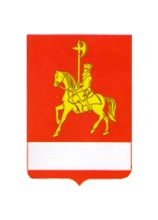 АДМИНИСТРАЦИЯ КАРАТУЗСКОГО РАЙОНАПОСТАНОВЛЕНИЕ29.12.2017				    с. Каратузское 			     	      № 1413-пОб утверждении порядка предоставления субсидии на возмещение части затрат начинающих фермеров на создание и развитие крестьянско-фермерских хозяйствВ соответствии с постановлением администрации Каратузского района от 31.10.2013 № 1126-п «О развитии сельского хозяйства в Каратузском районе», руководствуясь ст. 26-28 Устава муниципального образования «Каратузский район», ПОСТАНОВЛЯЮ:1.Утвердить порядок предоставления субсидии на возмещение  части затрат начинающих фермеров на создание и развитие крестьянско-фермерских хозяйств.2. Контроль за исполнением настоящего постановления возложить на Е.И. Тетюхина, заместителя главы района по сельскому хозяйству, и жизнеобеспечению района.3. Постановление вступает в силу с 1 января 2018, но не ранее дня, следующий за днём его официального опубликования в периодическом печатном издании Вести муниципального образования «Каратузский район».Глава района                                                                                          К.А. ТюнинПорядокпредоставления субсидии на возмещение  части затрат начинающих фермеров на создание и развитие крестьянско-фермерских хозяйств1. ОБЩИЕ ПОЛОЖЕНИЯ    1.1.  Порядок  предоставления начинающим фермерам субсидии (далее – субсидия) на возмещении части затрат на создание и развитие   крестьянского   (фермерского)   хозяйства,   направления  расходования средств субсидии на создание и развитие   крестьянского  (фермерского)  хозяйства,  порядок принятия   решения   о   предоставлении  субсидии  на возмещение  части затрат начинающих фермеров на создание и развитие крестьянско-фермерских хозяйств,   перечень,   формы   и   сроки представления  и  рассмотрения  документов,  необходимых  для их получения, порядок  представления  отчетности  начинающими фермерами, порядок возврата  субсидии на возмещение  части затрат начинающих фермеров на создание и развитие крестьянско-фермерских хозяйств   в случае  нарушения  условий,  установленных  при  их  предоставлении,   разработан   в   соответствии   с постановлением администрации Каратузского района от 31.10.2013 № 1126-п «Об утверждении муниципальной программы «Развитие сельского хозяйства в Каратузском районе»»       1.2. Основные понятия, используемые для целей Порядка:начинающий фермер - гражданин Российской Федерации, являющийся главой крестьянского (фермерского) хозяйства (далее - КФХ), зарегистрированного на территории Каратузского района, продолжительность деятельности которого не превышает 24 месяцев со дня его регистрации.1.3. Направлениями деятельности начинающего фермера в целях получения субсидии являются разведение молочного крупного рогатого скота, производство сырого молока (01.41)1.4. Главным распорядителем средств районного бюджета, осуществляющим предоставление субсидии в пределах бюджетных ассигнований, предусмотренных в районном бюджете на соответствующий финансовый год и плановый период, и лимитов бюджетных обязательств, утвержденных в установленном порядке, является администрация Каратузского района.1.5. Целью предоставления субсидии на возмещение  части затрат начинающих фермеров на создание и развитие крестьянско-фермерских хозяйств является стимулирование развития и увеличение числа хозяйствующих крестьянских (фермерских) хозяйств на территории Каратузского района, увеличение объемов производства сельскохозяйственной продукции, производимой начинающими фермерами.2. НАПРАВЛЕНИЯ РАСХОДОВАНИЯ СРЕДСТВ СУБСИДИИ	2.1. Субсидии на возмещение  части затрат начинающих фермеров на создание и развитие крестьянско-фермерских хозяйств может расходоваться начинающим фермером на следующие направления:2.1.1 приобретение в собственность на территории Каратузского района земельных участков из земель сельскохозяйственного назначения (далее - земельный участок);2.1.2 приобретение в собственность производственных и складских зданий, помещений, необходимых для производства, хранения и переработки сельскохозяйственной продукции;2.1.3 строительство, реконструкцию, ремонт и переустройство производственных и складских зданий, строений, сооружений, помещений, инженерных сетей, заграждений, необходимых для производства, хранения и переработки сельскохозяйственной продукции;2.1.4 подключение производственных и складских зданий, строений, сооружений, помещений, необходимых для производства, хранения и переработки сельскохозяйственной продукции, к инженерным сетям - электрическим, водо-, газо- и теплопроводным сетям;2.1.5 приобретение в собственность сельскохозяйственных животных;2.1.6 приобретение в собственность сельскохозяйственной техники, грузового автомобильного транспорта, оборудования для производства и переработки сельскохозяйственной продукции (далее - техника и оборудование).3. УСЛОВИЯ ПРЕДОСТАВЛЕНИЯ СУБСИДИИ	3.1. Заявку для предоставления субсидии (далее соответственно - заявка) может подать в администрацию Каратузского района заявитель, соответствующий следующим условиям (далее - заявитель):3.1.1 в отношении заявителя не проводятся процедуры банкротства и ликвидации в соответствии с действующим законодательством;3.1.2 заявитель не осуществлял предпринимательскую деятельность в течение трех последних лет в качестве индивидуального предпринимателя и не являлся учредителем (участником) коммерческой организации, за исключением КФХ, главой которого он является на дату подачи заявки; 3.1.3 заявитель ранее не являлся получателем:-выплаты на содействие самозанятости безработных граждан, полученной до регистрации КФХ, главой которого является заявитель, а также средств финансовой поддержки, субсидий или грантов на организацию начального этапа предпринимательской деятельности, полученных до регистрации КФХ, главой которого является заявитель (далее - единовременные выплаты);- аналогичной поддержки из бюджетов других уровней;3.1.4 заявитель является главой КФХ, деятельность которого на дату подачи заявки не превышает 24 месяцев со дня его регистрации;3.1.5 заявитель обязуется осуществлять деятельность КФХ по направлению (отрасли) сельского хозяйства, на развитие которой запрашивается субсидия, в течение всего срока реализации бизнес-плана;3.1.6 наличие согласия заявителя на передачу и обработку его персональных данных в соответствии с законодательством Российской Федерации;3.1.7 заявитель должен постоянно проживать на территории Каратузского района;3.1.8 у заявителя по состоянию на первое число месяца подачи заявки отсутствует неисполненная обязанность по уплате налогов, сборов, страховых взносов, пеней, штрафов, процентов, подлежащих уплате в соответствии с законодательством Российской Федерации о налогах и сборах;3.1.9 приобретенные новая техника и оборудование, предусмотренные бизнес-планом, годом выпуска не более трех лет.Количество лет, прошедших с года выпуска техники и оборудования, определяется в календарных годах с года, следующего за годом выпуска техники и оборудования;3.1.10  имущество, приобретаемое за счет средств субсидии, не подлежит продаже, дарению, передаче в аренду, обмену или взносу в виде пая, вклада или отчуждению иным образом в соответствии с законодательством Российской Федерации (далее - отчуждение) в течение всего срока реализации бизнес-плана;3.1.11 средства субсидии предоставляются путем безналичного расчета.3.1.12 Субсидия предоставляется в размере не более 50 процентов произведенных затрат на создание и развитие КФХ.3.2. Заявитель, соответствующий условиям, указанным в пункте 3.1 Порядка, лично, нарочно либо по почте (письмом с уведомлением) представляет в администрацию заявку, которая состоит из следующих документов и информации:3.2.1 заявления на участие в конкурсном отборе по форме согласно приложению № 1 к Порядку (далее - заявление);3.2.2 опись документов, представленных заявителем для участия в конкурсном отборе, по форме согласно приложению № 2 к Порядку (далее - опись);3.2.3 выписки из единого государственного реестра индивидуальных предпринимателей, полученной не ранее чем за 30 дней до даты подачи заявки (представляется по инициативе заявителя);3.2.4 бизнес-плана.Бизнес-план составляется не менее чем на 2 года без учета года, в котором подается заявка.В бизнес-плане должны содержаться показатели деятельности КФХ по году, в котором подается заявка, а также по году, предшествующему году подачи заявки - в случае если КФХ осуществляло хозяйственную деятельность в году, предшествующем году подачи заявки.Бизнес-план должен содержать следующую информацию:общая характеристика КФХ, его роль в местном производстве и на рынке;наличие у заявителя и (или) членов КФХ (при наличии соглашения о создании КФХ) законных оснований для использования движимого и недвижимого имущества, необходимого для осуществления деятельности КФХ;трудовые ресурсы по годам на весь период реализации бизнес-плана (среднегодовая численность (человек), фонд заработной платы, среднемесячная заработная плата, выплата страховых отчислений);наличие или создание каналов сбыта производимой сельскохозяйственной продукции;финансово-экономические параметры по годам на весь период реализации бизнес-плана (оценка затрат и результатов, себестоимость реализованной сельскохозяйственной продукции, прибыль (убыток) до налогообложения, чистая прибыль (убыток), рентабельность), окупаемость бизнес-плана;эффективность от реализации бизнес-плана по годам на весь период его реализации (сумма уплаченных налогов, социальная эффективность).Бизнес-план, должен быть пронумерован, прошнурован и скреплен печатью (при ее наличии) и подписью заявителя.д) не отчуждать имущество, приобретенное за счет средств субсидии, в течение всего срока реализации бизнес-плана;3.2.5 письменного подтверждения, составленного в произвольной форме, подписанного заявителем, и заверенного печатью (при наличии печати), того, что:3.2.6 заявитель не осуществлял предпринимательскую деятельность в течение последних трех лет в качестве индивидуального предпринимателя и (или) не являлся учредителем (участником) коммерческой организации за исключением КФХ, главой которого он является на дату подачи заявки;3.2.7 заявитель ранее не являлся получателем единовременных выплат, на аналогичные цели из бюджетов других уровней.3.2.8 справки об исполнении заявителем обязанности по уплате налогов, сборов, страховых взносов, пеней, штрафов, процентов, выданной территориальным органом Федеральной налоговой службы по состоянию на первое число месяца подачи заявки (представляется по инициативе заявителя);3.2.9 копии договор купли продажи на приобретаемое имущество, технику, оборудование, копии счетов-фактур, актов приема-передачи выполненных работ или услуг;3.2.10 копии платежных документов подтверждающих факт произведенных затрат;3.2.11 в случае если средства направлены на строительство производственного объекта:3.2.12 копии ПСД на строительство объекта (в случаях, предусмотренных Градостроительным кодексом Российской Федерации) или копии сметы на строительство объекта;3.2.13 копии положительного заключения государственной экспертизы проектной документации (в случаях, предусмотренных Градостроительным кодексом Российской Федерации);3.2.14 копии разрешения на строительство объекта (в случаях, предусмотренных Градостроительным кодексом Российской Федерации; представляется по инициативе заявителя);3.2.15 копии платежных документов подтверждающих факт произведенных затрат;3.2.16 в случае если средства направлены на реконструкцию, ремонт и переустройство производственного объекта:а) копии правоустанавливающего документа на производственный объект, который планируется реконструировать, ремонтировать или переустраивать (далее в настоящем подпункте - объект), подтверждающего наличие у заявителя и (или) членов КФХ (при наличии соглашения о создании КФХ) права собственности на объект, или выписки из единого государственного реестра недвижимости (представляется по инициативе заявителя);б) копии сметы на реконструкцию (переустройство) объекта;в) копии сметы на ремонт производственного объекта.Документы, указанные в абзацах  под.3), под. 6) пункта 3.2), самостоятельно запрашиваются администрацией  в соответствующих органах, в случае если заявитель не представил указанные документы по собственной инициативе.Документы, полученные посредством межведомственного взаимодействия, приобщаются к соответствующей заявке.3.3. Ответственность за правильность оформления, достоверность, полноту, актуальность представленных документов в составе заявки несет заявитель.3.4. Заявитель имеет право:3.4.1 отозвать свою заявку, направив об этом в администрацию письменное обращение.Администрация в течение 5 рабочих дней со дня поступления письменного обращения об отзыве заявки направляет заявителю заказным почтовым отправлением с уведомлением о вручении документы, представленные заявителем в составе заявки. При этом в журнале регистрации заявок указываются дата поступления обращения об отзыве заявки, а также дата возврата заявителю документов, представленных им в составе заявки;3.5. Администрация регистрирует  поступившие заявки, в день их поступления в журнале регистрации заявок, который должен быть пронумерован, прошнурован, скреплен печатью.Запись регистрации заявки должна включать: регистрационный номер заявки, наименование заявителя, почтовый адрес, контактный телефон, адрес электронной почты заявителя (при наличии), дату и время приема заявки, фамилию, имя, отчество служащего администрации, принявшего заявку, и его подпись.Регистрация заявок осуществляется по мере их поступления. Датой поступления заявки является дата ее регистрации.3.6. Администрация  района в течение 5 рабочих дней со дня получения заявки проводит заседание комиссии, на котором:3.6.1 рассматривает документы, представленные заявителем в составе заявки, проверяет комплектность заявки, ее соответствие описи и перечню документов, предусмотренному пунктом 3.2 Порядка;3.6.2 принимает решение о соответствии (несоответствии) поданной заявки перечню документов, установленному пунктом 3.2 Порядка;3.6.3 по результатам рассмотрения бизнес-плана члены конкурсной комиссии, присутствующие на заседании комиссии, исходя из лимитов средств районного бюджета, предусмотренных на предоставление субсидий в текущем финансовом году, путем открытого голосования простым большинством голосов принимают решение о предоставлении или отказе в предоставлении субсидии. При равенстве голосов голос председательствующего является решающим. 3.6.4 Решения комиссии отражаются в протоколе заседания комиссии. Протокол заседания комиссии направляется в администрацию  в течение 5 рабочих дней со дня заседания комиссии.3.7.  Администрация Каратузского района  в течение 3 рабочих дней после получения протокола заседания конкурсной комиссии3.7.1 издает распоряжение, которым утверждает реестр получателей субсидии и размеры предоставляемых им субсидий (далее - распоряжение);3.7.2 направляет заявителям уведомления о принятом решении комиссии заказным почтовым отправлением с уведомлением о вручении, либо нарочным или вручает лично;3.8. Администрация в течение 5 рабочих дней со дня издания распоряжения заключает с получателем субсидии соглашение в двух экземплярах.3.9. Отдел сельского хозяйства администрации района в течение 3 рабочих дней со дня подписания соглашений направляет в муниципальное специализированное бюджетное учреждение по ведению бухгалтерского учета «Районная централизованная бухгалтерия» (далее МСБУ «РЦБ») соглашение и реестр получателей субсидии по форме согласно приложению № 3 к Порядку. 3.10. Перечисление средств субсидии осуществляется МСБУ «РЦБ»  на расчетный счет получателя субсидии в течение 10 рабочих дней после поступления средств на лицевой счет администрации района.3.11. Субсидия  считается предоставленной в день поступления средств субсидии на расчетный счет получателя субсидии.4. ПОРЯДОК ПРЕДСТАВЛЕНИЯ ОТЧЕТНОСТИ4.1. Получатель субсидии представляет в администрацию Каратузского района на бумажном носителе лично либо направляет по почте:4.1.1 ежегодно в срок до 10-го числа месяца, следующего за отчетным периодом отчет об основных показателях деятельности по форме согласно приложению № 4 к Порядку 5. ТРЕБОВАНИЯ ОБ ОСУЩЕСТВЛЕНИИ КОНТРОЛЯ ЗА  СОБЛЮДЕНИЕМ УСЛОВИЙ, ЦЕЛЕЙ И ПОРЯДКА ПРЕДОСТАВЛЕНИЯ СУБСИДИИ И ОТВЕТСТВЕННОСТЬ ЗА ИХ НАРУШЕНИЕ5.1. Администрация Каратузского района, контрольно-счетный органКаратузского района   осуществляют контроль за соблюдением получателем субсидий условий, целей и порядка предоставления субсидии. Контроль осуществляется в пределах полномочий указанных органов и в порядке, установленном действующим законодательством.5.2. Мерой ответственности за нарушение условий, целей и порядка предоставления субсидий является возврат субсидии (части средств субсидии) в районный бюджет в следующих случаях и размерах:5.2.1 установление факта несоблюдения условий, установленных при предоставлении субсидии, предусмотренных пунктом 3.1 Порядка, - в полном объеме;5.2.2 установление факта представления получателем субсидии недостоверных сведений, содержащихся в документах, представленных им для получения субсидии - в полном объеме;5.2.3 неисполнение получателем субсидии соглашения - в полном объеме.6. ПОРЯДОК ВОЗВРАТА СРЕДСТВ СУБСИДИИ В СЛУЧАЕ  НАРУШЕНИЯ УСЛОВИЙ  УСТАНОВЛЕННЫХ  ПРИ  ЕГО ПРЕДОСТАВЛЕНИИ6.1. Администрация не позднее 30 рабочих дней со дня установления фактов, предусмотренных подпунктами 1 - 3 пункта 5.2 Порядка, направляет получателю субсидии письменное уведомление о возврате полученных средств субсидии (части средств субсидии) в доход районного бюджета (далее - уведомление о возврате).6.2. Получатель субсидии в течение 30 дней со дня получения уведомления о возврате обязан произвести возврат в доход районного бюджета полученных средств субсидии (части средств субсидии) в сумме, указанной в уведомлении о возврате.6.3.  В случае если получатель субсидии не возвратил средства субсидии (часть средств субсидии) или возвратил их в неполном объеме, указанные денежные средства подлежат взысканию в порядке, установленном законодательством Российской Федерации.6.4. В случае смерти получателя субсидии все правоотношения, связанные с выполнением соглашения, прекращаются.                                                             В администрацию Каратузского районаЗаявлениена предоставление субсидии на возмещение части затрат начинающих фермеров на создание и развитие крестьянско-фермерских хозяйств    1. Заявитель _________________________________________________________,                                           (ФИО)зарегистрированный по адресу: __________________________________________________________________________,__________________________________________________________________________,контактный телефон: ______________________________________________________,адрес электронной почты (при наличии)______________________________________    2.  Прошу предоставить субсидию на возмещение части затрат начинающих фермеров на создание и развитие крестьянско-фермерских хозяйств    3. Запрашиваемая сумма субсидии, рублей ____________________________________________________________________________________________________________                              (цифрами и прописью)    4.  С  условиями  предоставления субсидии на возмещение части затрат начинающих фермеров на создание и развитие крестьянско-фермерских хозяйств ознакомлен и согласен, достоверность представленной в составе заявки информации подтверждаю.    5.   Настоящей   заявкой   подтверждаю,   что  условиям,  установленнымПорядком предоставления субсидии на возмещение  части затрат начинающих фермеров на создание и развитие крестьянско-фермерских хозяйств  соответствую.    6. Дополнительно сообщаю следующую информацию:<*> Направление деятельности (отрасли) сельского хозяйства, планируемое к развитию по бизнес-плану, должно содержаться в выписке из единого государственного реестра индивидуальных предпринимателей.    7. В случае предоставления мне субсидии обязуюсь:заключить   с   администрацией Каратузского района (далее - администрация) соглашение о предоставлении субсидии;    представлять    в    администрацию Каратузского района в установленные  сроки отчетность и информацию, запрашиваемую администрацией в рамках реализации бизнес-плана.   8.   В   соответствии   с  пунктом  1  статьи  9  Федерального  законаот   27.07.2006  N  152-ФЗ  "О  персональных  данных" предоставляю согласие администрации Каратузского района Красноярского края, на территории         которого зарегистрировано и осуществляет деятельность КФХ)    на  обработку  моих персональных данных для получения меры муниципальной поддержки в виде предоставления субсидии.        Персональные  данные,  в  отношении  которых дается настоящее согласие, включают:   фамилию,  имя,  отчество;  год,  месяц,  дату  рождения;  место рождения; гражданство; данные о документе, удостоверяющем личность субъекта персональных данных, сведения о дате выдачи указанного документа и выдавшем его органе; сведения о месте жительства; номер контактного телефона и адрес электронной  почты;  иные  персональные  данные, содержащиеся в документах, представленных в соответствии с Порядком.    Действия   с  персональными  данными  включают  в  себя:  сбор,  записьперсональных   данных,   их   накопление,   систематизацию   и  хранение  вавтоматизированной  системе обработки информации, их уточнение (обновление, изменение),  извлечение, обезличивание, блокирование, удаление, уничтожение и  передачу  (распространение)  третьим  лицам  для целей реализации прав и законных интересов субъекта персональных данных.    Согласие  действует  со  дня  подписания  настоящего согласия и до дня,следующего  за  днем,  в  котором  администрации стало известно об отзыве  настоящего согласия. Согласие может быть отозвано путем направленияадминистрации  заявления  в письменной форме об отзыве настоящегосогласия,  при  администрация прекращает обработку персональныхданных,   за  исключением  персональных  данных,  включенных  в  документы, обязанность  по хранению которых прямо предусмотрена нормативными правовыми актами   Российской   Федерации   и   Красноярского  края.  Хранение  таких персональных  данных  осуществляется  администрацией в  течение срока,  установленного нормативными правовыми актами Российской Федерации и Красноярского края.Заявитель ________________ _________________________              (подпись)      (расшифровка подписи)М.П. (при наличии печати)"__" _____________ 20__ г.Описьдокументов, представленных на предоставление субсидии, на возмещениечасти затрат начинающих фермеров на создание и развитие крестьянско-фермерских хозяйствНачинающий фермер ______________ _________________________                     (подпись)     (расшифровка подписи)М.П. (при наличии печати)"__" _____________ 20__ г.Реестр получателей субсидии______________________________________________(наименование формы муниципальной поддержки)                                                       ____________________________________ ФИООтчетоб основных показателях деятельности                     за _____________________________ 20__ года <*>(квартал, нарастающим итогом)- количество созданных рабочих мест         ________ рабочих мест;- количество сохраненных рабочих мест     ______     рабочих мест;- среднемесячная заработная плата              ___________  тыс. руб.;- объем инвестиций                                        ____________ тыс. руб.;- произведено продукции                              ____________ тыс. руб.       ИП глава КФХПриложение к постановлениюадминистрации Каратузского района от  29.12.2017 №  1413-пПриложение № 1к Порядкупредоставления субсидии на возмещение  части затрат начинающих фермеров на  создание и развитие  крестьянско-фермерских хозяйств1. Общая информация1. Общая информация1. Общая информация1.1. Дата регистрации крестьянского (фермерского) хозяйства (далее - КФХ), орган регистрации1.1. Дата регистрации крестьянского (фермерского) хозяйства (далее - КФХ), орган регистрации1.2. Место регистрации КФХ1.2. Место регистрации КФХ1.3. ИНН1.3. ИНН1.4. Место реализации плана по созданию и развитию КФХ (далее - бизнес-план):наименование муниципального района наименование населенного пункта1.4. Место реализации плана по созданию и развитию КФХ (далее - бизнес-план):наименование муниципального района наименование населенного пункта1.5. Основной вид деятельности КФХ с указанием кода по ОКВЭД1.5. Основной вид деятельности КФХ с указанием кода по ОКВЭД1.6. Направление деятельности (отрасли) сельского хозяйства, планируемое к развитию по бизнес-плану, с указанием кода по ОКВЭД <*>1.6. Направление деятельности (отрасли) сельского хозяйства, планируемое к развитию по бизнес-плану, с указанием кода по ОКВЭД <*>1.7. Члены КФХ с указанием родства <**>1.7. Члены КФХ с указанием родства <**>1.8. Численность работников, трудоустроенных в КФХ на постоянной основе, на дату подачи заявки, человек1.8. Численность работников, трудоустроенных в КФХ на постоянной основе, на дату подачи заявки, человек2. Наличие у заявителя и (или) членов КФХ <**> законных оснований для использования недвижимого имущества, необходимого для реализации бизнес-плана2. Наличие у заявителя и (или) членов КФХ <**> законных оснований для использования недвижимого имущества, необходимого для реализации бизнес-плана2. Наличие у заявителя и (или) членов КФХ <**> законных оснований для использования недвижимого имущества, необходимого для реализации бизнес-плана2.1. Земельные участки с указанием адреса, площади (га), вида права (право собственности, иное право пользования), кадастрового (условного) номера, сведений о правообладателе2.1. Земельные участки с указанием адреса, площади (га), вида права (право собственности, иное право пользования), кадастрового (условного) номера, сведений о правообладателе2.2. Производственный объект (производственное и складское здание, строение, сооружение, помещение, заграждение, необходимое для производства, хранения и переработки сельскохозяйственной продукции) с указанием адреса, вида права (право собственности, иное право пользования), кадастрового (условного) номера, сведений о правообладателе2.2. Производственный объект (производственное и складское здание, строение, сооружение, помещение, заграждение, необходимое для производства, хранения и переработки сельскохозяйственной продукции) с указанием адреса, вида права (право собственности, иное право пользования), кадастрового (условного) номера, сведений о правообладателе3. Источники и суммы инвестиций по бизнес-плану3. Источники и суммы инвестиций по бизнес-плану3. Источники и суммы инвестиций по бизнес-планунаименование показателясумма, рублейдоля в процентах к общей сумме затрат по бизнес-плану3.1. Затраты по бизнес-плану, всего, в том числе:1003.2. Средства субсидии3.3. Собственные средства4. Показатели отнесения к микропредприятиям4. Показатели отнесения к микропредприятиям4. Показатели отнесения к микропредприятиям4.1. Средняя численность работников за предшествующий календарный год, человек4.1. Средняя численность работников за предшествующий календарный год, человек4.2. Выручка от реализации товаров (работ и услуг) за предшествующий календарный год без учета налога на добавленную стоимость, тыс. рублей4.2. Выручка от реализации товаров (работ и услуг) за предшествующий календарный год без учета налога на добавленную стоимость, тыс. рублейПриложение № 2 к Порядкупредоставления субсидии на возмещение  части затрат начинающих фермеров на  создание и развитие  крестьянско-фермерских хозяйствN п/пНаименование документаНомер документаДата документаКоличество листов1234512...Приложение № 3 к Порядкупредоставления субсидии на возмещение  части затрат начинающих фермеров на  создание и развитие  крестьянско-фермерских хозяйствN 
п/пФИО начинающего фермераИНННаименование банка 
начинающего фермераРазмер  
субсидии 
(в рублях)Приложение № 4 к Порядкупредоставления субсидии на возмещение  части затрат начинающих фермеров на  создание и развитие  крестьянско-фермерских хозяйств